ДЕРЖСТАТ      ГОЛОВНЕ УПРАВЛІННЯ СТАТИСТИКИ У ЧЕРНІГІВСЬКІЙ ОБЛАСТІвул.Гонча, 37,  м.Чернігів, 14000, тел/ф. (0462) 67-50-27, факс (0462) 67-50-82E-mail: post@chernigivstat.gov.uaWeb: http//www.chernigivstat.gov.ua      Код ЄДРПОУ 02363072Прес-випускЕкономічна активністьнаселення Чернігівської областівI кварталі 2017 рокуЗа даними вибіркового обстеження населення (домогосподарств) з питань економічної активності в І кварталі 2017 року економічно активними були 
466,3 тис. жителів Чернігівської області. З них переважна більшість (88%) була зайнята економічною діяльністю, а решта – відповідно до методології Міжнародної організації праці – класифікувалась як безробітні.Кількість зайнятого населення області віком 15–70 років зросла порівняно з І кварталом минулого року майже на 2 тис. та становила в І кварталі 2017 року 410,3 тис. осіб. Рівень зайнятості населення цього віку збільшився за рік з 53,4% до 54%. Проте він був дещо нижче загальнодержавного показника (55,2%).Найвищій рівень зайнятості серед осіб віком 15–70 років зафіксовано в м. Києві (60,5%), найнижчий – у Волинській (48%) та в Тернопільській (49%) областях.Не мали роботи (прибуткового зайняття) та при цьому активної ї шукали, намагались організувати власну справу та були готові приступити до роботи, тобто відносилися до безробітних, 56 тис. жителів області в працездатному віці. Рівень безробіття населення області цього віку (12,6%) перевищував аналогічний показник у цілому в Україні (10,5%). Вищий, ніж на Чернігівщині, рівень безробіття населення працездатного віку спостерігався у Волинській, Донецькій, Кіровоградській, Луганській, Полтавській та Тернопільській областях.Головне управління статистики у Чернігівській областіДядечко65331129.06.2017№09.2-08/223-17На №від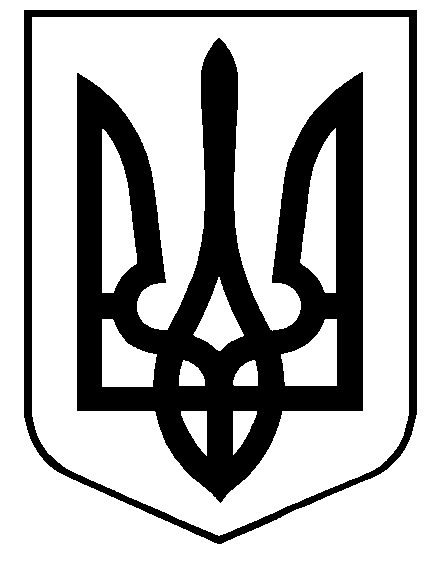 